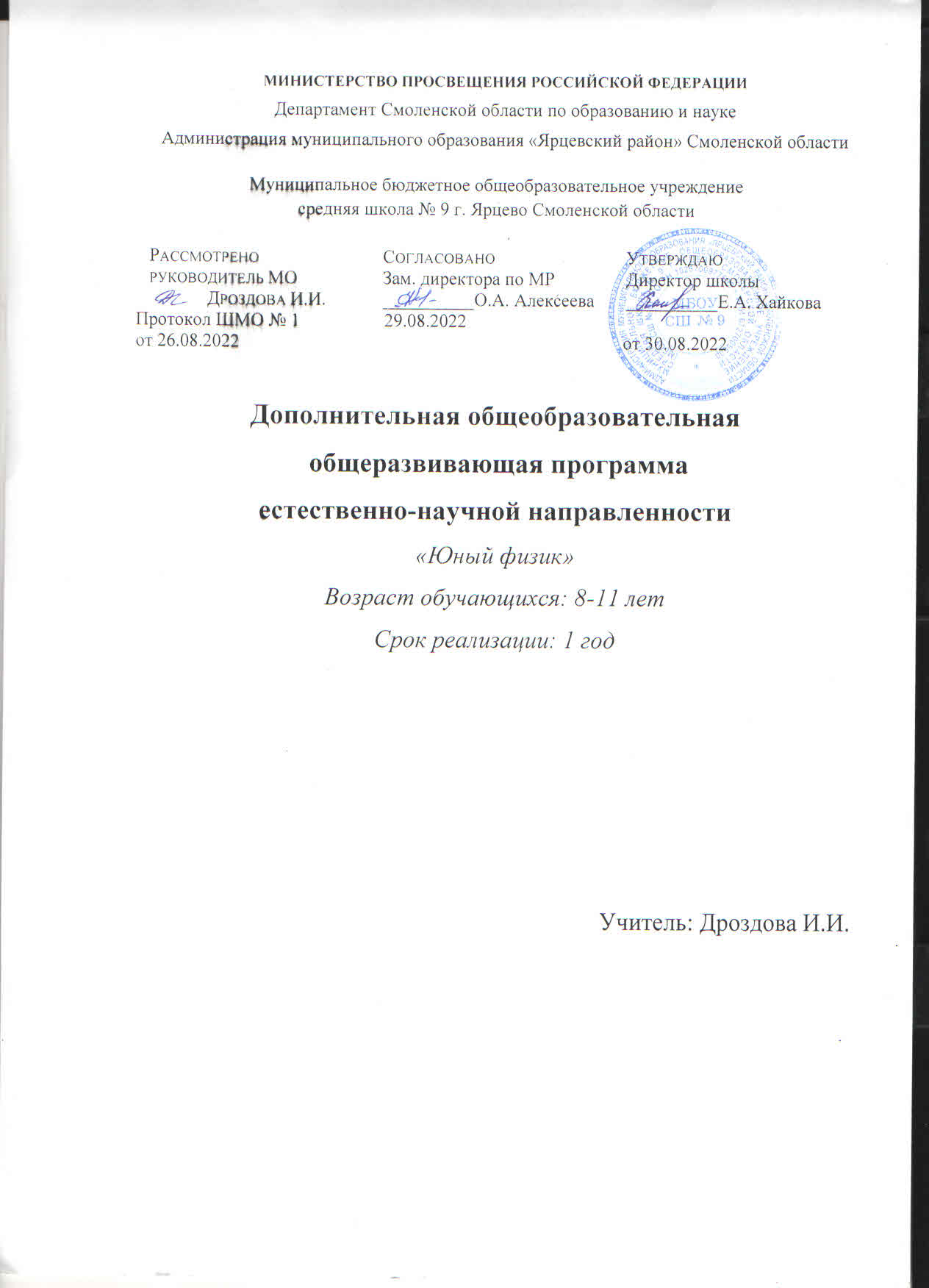 РАБОЧАЯ ПРОГРАММАкурса внеурочной деятельности«Физика в задачах и эксперимента»7 классУчитель: И.И. ДроздоваПояснительная запискаРабочая программа занятий внеурочной деятельности по физике «Физика в задачах и экспериментах» предназначена для организации внеурочной деятельности обучающихся 7 класса.Данная программа реализуется с учетом материально-технической базы Центра образования естественно-научной направленности «Точка роста».Общее значение физики, как составной части общего образования состоит в том, что она вооружает учащегося научным методом познания, позволяющим получать объективные знания об окружающем мире. Так сегодня эксперимент является источником знаний и критерием их истинности в науке. Концепция современного образования подразумевает, что в учебном эксперименте ведущую роль должен занять самостоятельный исследовательский ученический эксперимент. Современные экспериментальные исследования по физике уже трудно представить без использования не только аналоговых, но и цифровых измерительных приборов. В Федеральном государственном образовательном указано, что одним из универсальных учебных действий, приобретаемых учащимися, должно стать умение «проведения опытов, простых экспериментальных исследований, прямых и косвенных измерений с использованием аналоговых и цифровых измерительных приборов».Обучение осуществляется при поддержке Центра образования естественнонаучной направленности «Точка роста», который создан для развития у учащихся естественно-научной, математической, информационной грамотности, формирования критического и креативного мышления, совершенствования навыков естественно-научной направленности, а также для практической отработки учебного материала по учебному предмету «Физика».Внеурочная деятельность является составной частью образовательного процесса и одной из форм организации свободного времени обучающихся. В рамках реализации ФГОС ООО внеурочная деятельность – это образовательная деятельность, осуществляемая в формах, отличных от урочной системы обучения, и направленная на достижение планируемых результатов освоения образовательных программ основного общего образования. Реализация рабочей программы занятий внеурочной деятельности по физике «Физика в задачах и экспериментах» способствует обще интеллектуальному направлению развитию личности обучающихся 7 класса.Физическое образование в системе общего и среднего образования занимает одно из ведущих мест. Являясь фундаментом научного миропонимания, оно способствует формированию знаний об основных методах научного познания окружающего мира, фундаментальных научных теорий и закономерностей, формирует у учащихся умения исследовать и объяснять явления природы и техники. Воспитательный потенциал рабочей программы реализуется через достижение результатов при освоении содержательного материалаПланируемые результатыДостижение планируемых результатов в основной школе происходит в комплексе использования четырёх междисциплинарных учебных программ («Формирование универсальных учебных действий», «Формирование ИКТ-компетентности обучающихся», «Основы учебно-исследовательской и проектной деятельности», «Основы смыслового чтения и работы с текстом») и учебных программ по всем предметам, в том числе по физике. После изучения программы внеурочной деятельности «Физика в задачах и экспериментах» обучающиеся:• систематизируют теоретические знания и умения по решению стандартных,нестандартных, технических и олимпиадных задач различными методами;• выработают индивидуальный стиль решения физических задач.• совершенствуют умения на практике пользоваться приборами, проводитьизмерения физических величин (определять цену деления, снимать показания, соблюдать правила техники безопасности);• научатся пользоваться приборами, с которыми не сталкиваются на урокахфизики в основной школе;• разработают и сконструируют приборы и модели для последующей работы в кабинете физики.• совершенствуют навыки письменной и устной речи в процессе написанияисследовательских работ, инструкций к выполненным моделям и приборам,при выступлениях на научно – практических конференциях различныхуровней.• определят дальнейшее направление развития своих способностей, сферунаучных интересов, определятся с выбором дальнейшего образовательногомаршрута, дальнейшего профиля обучения в старшей школе.Предметными результатами программы внеурочной деятельности являются:1. умение пользоваться методами научного познания, проводить наблюдения,планировать и проводить эксперименты, обрабатывать результаты измерений;2. научиться пользоваться измерительными приборами (весы, динамометр,термометр), собирать несложные экспериментальные установки дляпроведения простейших опытов;3. развитие элементов теоретического мышления на основе формирования умений устанавливать факты, выделять главное в изучаемом явлении, выявлять причинноследственные связи между величинами, которые его характеризуют, выдвигать гипотезы, формулировать выводы;4. развитие коммуникативных умений: докладывать о результатах эксперимента, кратко и точно отвечать на вопросы, использовать справочную литературу и другие источники информации.Метапредметными результатами программы внеурочной деятельностиявляются:1. овладение навыками самостоятельного приобретения новых знаний,организации учебной деятельности, постановки целей, планирования,самоконтроля и оценки результатов своей деятельности, умениями предвидеть возможные результаты своих действий;2. приобретение опыта самостоятельного поиска анализа и отбора информации с использованием различных источников и новых информационных технологий для решения экспериментальных задач;3. формирование умений работать в группе с выполнением различных социальных ролей, представлять и отстаивать свои взгляды и убеждения, вести дискуссию;4. овладение экспериментальными методами решения задач.Личностными результатами программы внеурочной деятельностиявляются:1. сформированность познавательных интересов, интеллектуальныхи творческих способностей учащихся;2. самостоятельность в приобретении новых знаний и практических умений;3. приобретение умения ставить перед собой познавательные цели, выдвигатьгипотезы, доказывать собственную точку зрения;4. приобретение положительного эмоционального отношения к окружающейприроде и самому себе как части природы.Содержание программыВводное занятие. Инструктаж по технике безопасности.(1ч)1. Первоначальные сведения о строении вещества (10 ч)Физика и физические методы изучения природы. Наблюдение и описание физических явлений. Примеры механических, тепловых, электрических, магнитных и световых явлений. Физические приборы. Физические величины и их измерение. Погрешности измерений.Строение вещества. Тепловое движение атомов и молекул. Броуновское движение. Диффузия. Взаимодействие частиц вещества. Модели строения газов, жидкостей и твердых тел и объяснение свойств вещества на основе этих моделей.Цена деления измерительного прибора. Определение цены деления измерительного цилиндра. Определение геометрических размеров тела. Изготовление измерительного цилиндра. Измерение температуры тела. Измерение размеров малых тел. Измерение толщины листа бумаги.2.Взаимодействие тел (23 ч)Механическое движение. Относительность движения. Траектория. Путь. Прямолинейное равномерное движение. Скорость равномерного прямолинейного движения. Методы измерения расстояния, времени и скорости. Графики зависимости пути и скорости от времени. Измерение скорости равномерного движения. Средняя скорость движения.Измерение скорости движения тела.Явление инерции. Масса тела. Плотность вещества. Методы измерения массы и плотности. Взаимодействие тел.Сила. Правило сложения сил, направленных вдоль одной прямой. Сила упругости. Зависимость силы упругости от деформации пружины. Методы измерения силы. Сила тяжести. Всемирное тяготение. Искусственные спутники Земли. Вес тела. Невесомость. Геоцентрическая и гелиоцентрическая системы мира. Сила трения. Момент силы. Условия равновесия рычага.Измерение массы тела неправильной формы.Измерение плотности твердого тела. Измерение объема пустоты.Исследование зависимости силы тяжести от массы тела. Определение массы и веса воздуха.Сложение сил, направленных по одной прямой. Измерение жесткости пружины.Измерение коэффициента силы трения скольжения. Решение нестандартных задач.3. Давление. Давление жидкостей и газов (20 ч)Давление. Зависимость давления твердого тела на опору от действующей силы и площади опоры. Атмосферное давление. Обнаружение атмосферного давления. Измерение атмосферного давления барометром-анероидом. Методы измерения давления. Закон Паскаля. Закон Архимеда. Условие плавания тел.Исследование зависимости давления от площади поверхности. Определение давления твердого тела. Вычисление силы, с которой атмосфера давит на поверхность стола.Определение массы тела, плавающего в воде. Определение плотности твердого тела.Определение объема куска льда.Изучение условия плавания тел. Решение нестандартных задач.4. Работа и мощность. Энергия (14 ч)Работа. Мощность. Кинетическая энергия. Потенциальная энергия взаимодействующих тел. Закон сохранения механической энергии. Простые механизмы. Коэффициент полезного действия. Методы измерения энергии, работы и мощности.Вычисление работы и мощности, развиваемой учеником при подъеме с 1 на 2 этаж.Определение выигрыша в силе. Нахождение центра тяжести плоской фигуры.Вычисление КПД наклонной плоскости. Измерение кинетической энергии.Измерение потенциальной энергии. Решение нестандартных задач.